Sveučilište u Rijeci • University of Rijeka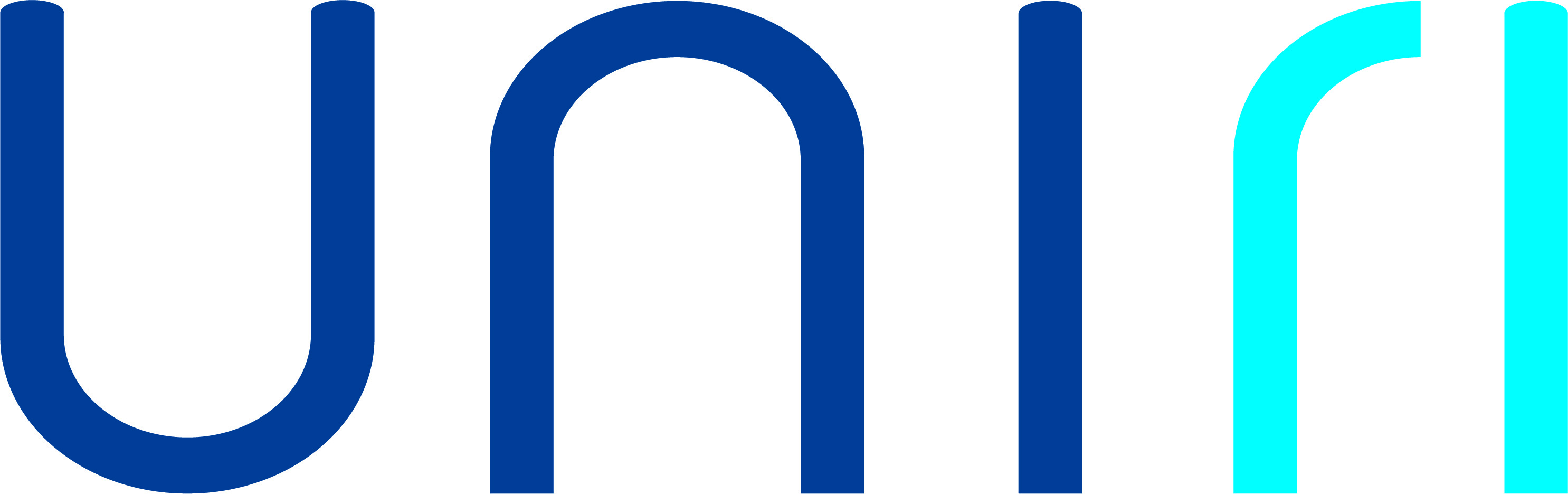 Trg braće Mažuranića 10 • 51 000 Rijeka • Croatia
T: (051) 406-500 • F: (051) 216-671; 216-091
W: www.uniri.hr  • E: ured@uniri.hrPRIJAVA TEME DOKTORSKE DISERTACIJEOriginal potpisanog dokumenta pohranjuje se u dosje studenta u studentskoj službi.Skenirani digitalni oblik potpisanog dokumenta elektronskom poštom dostaviti Studentskoj službi Studentu/studenticiMentoru/komentoruVoditelju poslijediplomskog studija (doktorski@inf.uniri.hr)Administratoru doktorskog studija (doktorski@inf.uniri.hr)Opći podaci i kontakt studentaOpći podaci i kontakt studentaIme i prezime studentaNositelj/Nositelji studijaNaziv studijaMatični broj studentaDatum i mjesto rođenjaAdresaFiksni telefon/mobilni telefonE-poštaNASLOV PREDLOŽENE TEMEHrvatskiEngleskiPodručje/poljePREDLOŽENI ILI POTENCIJALNI MENTOR/MENTORIPREDLOŽENI ILI POTENCIJALNI MENTOR/MENTORIPREDLOŽENI ILI POTENCIJALNI MENTOR/MENTORIMentorMentorMentorTitula, ime i prezimeUstanova, državaE-poštaMinimalni opći kriteriji za odabir mentora propisani su odlukom Senata i prikazuju se u obrascu :OI-DR-11 Uvjeti za mentorstvoNavesti relevantne radovi mentora u području teme doktorske disertacije u posljednjih pet godina (3-5 radova).Minimalni opći kriteriji za odabir mentora propisani su odlukom Senata i prikazuju se u obrascu :OI-DR-11 Uvjeti za mentorstvoNavesti relevantne radovi mentora u području teme doktorske disertacije u posljednjih pet godina (3-5 radova).Minimalni opći kriteriji za odabir mentora propisani su odlukom Senata i prikazuju se u obrascu :OI-DR-11 Uvjeti za mentorstvoNavesti relevantne radovi mentora u području teme doktorske disertacije u posljednjih pet godina (3-5 radova).KomentorKomentorKomentorTitula, ime i prezimeUstanova, državaE-poštaOBRAZLOŽENJE TEMEOBRAZLOŽENJE TEMEOBRAZLOŽENJE TEMEOBRAZLOŽENJE TEMESažetak na hrvatskom jeziku(maksimalno 1000 znakova ) s praznim mjestimaSažetak na hrvatskom jeziku(maksimalno 1000 znakova ) s praznim mjestimaSažetak na hrvatskom jeziku(maksimalno 1000 znakova ) s praznim mjestimaSažetak na hrvatskom jeziku(maksimalno 1000 znakova ) s praznim mjestimaSažetak na engleskom  jeziku(maksimalno 1000 znakova s praznim mjestima)Sažetak na engleskom  jeziku(maksimalno 1000 znakova s praznim mjestima)Sažetak na engleskom  jeziku(maksimalno 1000 znakova s praznim mjestima)Sažetak na engleskom  jeziku(maksimalno 1000 znakova s praznim mjestima)Uvod i pregled dosadašnjih istraživanja (preporučeno 7000 znakova s praznim mjestima)Uvod i pregled dosadašnjih istraživanja (preporučeno 7000 znakova s praznim mjestima)Uvod i pregled dosadašnjih istraživanja (preporučeno 7000 znakova s praznim mjestima)Uvod i pregled dosadašnjih istraživanja (preporučeno 7000 znakova s praznim mjestima)Cilj i svrha istraživanja (preporučeno 700 znakova s praznim mjestima)Cilj i svrha istraživanja (preporučeno 700 znakova s praznim mjestima)Cilj i svrha istraživanja (preporučeno 700 znakova s praznim mjestima)Cilj i svrha istraživanja (preporučeno 700 znakova s praznim mjestima)Materijal, metodologija i plan istraživanja(preporučeno 6500 znakova s praznim mjestima)Materijal, metodologija i plan istraživanja(preporučeno 6500 znakova s praznim mjestima)Materijal, metodologija i plan istraživanja(preporučeno 6500 znakova s praznim mjestima)Materijal, metodologija i plan istraživanja(preporučeno 6500 znakova s praznim mjestima)Očekivani znanstveni doprinos(preporučeno 500 znakova s praznim mjestima)Očekivani znanstveni doprinos(preporučeno 500 znakova s praznim mjestima)Očekivani znanstveni doprinos(preporučeno 500 znakova s praznim mjestima)Očekivani znanstveni doprinos(preporučeno 500 znakova s praznim mjestima)Popis citirane literature i drugih izvora(maksimalno 30 referenci)Popis citirane literature i drugih izvora(maksimalno 30 referenci)Popis citirane literature i drugih izvora(maksimalno 30 referenci)Popis citirane literature i drugih izvora(maksimalno 30 referenci)3.8. Primjena rezultata istraživanja3.8. Primjena rezultata istraživanja3.8. Primjena rezultata istraživanja3.8. Primjena rezultata istraživanjaProcjena ukupnih troškova predloženog istraživanja (u kunama) Procjena ukupnih troškova predloženog istraživanja (u kunama) Procjena ukupnih troškova predloženog istraživanja (u kunama) Procjena ukupnih troškova predloženog istraživanja (u kunama) Predloženi izvori financiranja istraživanja Predloženi izvori financiranja istraživanja Predloženi izvori financiranja istraživanja Predloženi izvori financiranja istraživanja Vrsta financiranjaNaziv projektaVoditelj projektaPotpisNacionalno financiranjeMeđunarodno financiranjeOstale vrste projekataSamostalno financiranjeOdluka Etičkog povjerenstva na kojoj je odobren prijedlog istraživanja (po potrebi)Odluka Etičkog povjerenstva na kojoj je odobren prijedlog istraživanja (po potrebi)Odluka Etičkog povjerenstva na kojoj je odobren prijedlog istraživanja (po potrebi)Odluka Etičkog povjerenstva na kojoj je odobren prijedlog istraživanja (po potrebi)SUGLASNOST PREDLOŽENOG MENTORA S PRIJAVOM TEMEIzjavljujem da sam suglasan s temom koja se prijavljuje i da ispunjavam uvjete za mentora prema Odluci Senata Sveučilišta u Rijeci.Potpis  (ime i prezime mentora)Potpis(ime i prezime komentora)U Rijeci, dd/mm/ggggIZJAVAIzjavljujem da nisam prijavila/o doktorsku disertaciju s istovjetnom temom ni na jednom drugom sveučilištu.Potpis(ime i prezime studenta)U Rijeci, dd/mm/gggg